HOSPITAL DISCHARGE TO ASSESS FORM  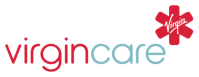 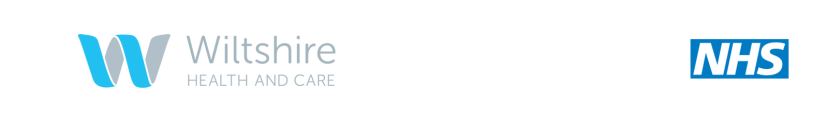 including Home First , Social Care and Intermediate Care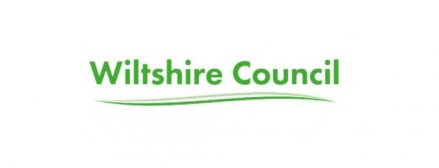 Hospital discharge for medically stable patients who need ongoing clinical or personal support on dischargeHOSPITAL DISCHARGE TO ASSESS FORM  including Home First , Social Care and Intermediate CareHospital discharge for medically stable patients who need ongoing clinical or personal support on dischargeHOSPITAL DISCHARGE TO ASSESS FORM  including Home First , Social Care and Intermediate CareHospital discharge for medically stable patients who need ongoing clinical or personal support on discharge1. Patient’s name:EXPECTED CARE NEED Home       Bed Based   EXPECTED CARE NEED Home       Bed Based   2. Patient’s NHS #:7. NOK’s Name and Telephone Number(s)7. NOK’s Name and Telephone Number(s)4. Patient’s DOB:8. Referrer’s name and contact details:8. Referrer’s name and contact details:5. Patient’s address:    Postcode:     Tel (home):         Tel (mobile):     9. TEP and DNAR:Yes        No   Date:           9. TEP and DNAR:Yes        No   Date:           5. Patient’s address:    Postcode:     Tel (home):         Tel (mobile):     10. Has the patient been advised of this referral? Yes       No  Is the patient objecting? Yes       No Does the patient have capacity? (informal assessment)Yes        No If they do not have capacity have the family been informed? Yes       No  10. Has the patient been advised of this referral? Yes       No  Is the patient objecting? Yes       No Does the patient have capacity? (informal assessment)Yes        No If they do not have capacity have the family been informed? Yes       No  GP Surgery:              10. Has the patient been advised of this referral? Yes       No  Is the patient objecting? Yes       No Does the patient have capacity? (informal assessment)Yes        No If they do not have capacity have the family been informed? Yes       No  10. Has the patient been advised of this referral? Yes       No  Is the patient objecting? Yes       No Does the patient have capacity? (informal assessment)Yes        No If they do not have capacity have the family been informed? Yes       No  GP Surgery:              11. Date/time of referral:11. Date/time of referral:SOURCE OF REFERRAL (i.e. who is referring?)SOURCE OF REFERRAL (i.e. who is referring?)SOURCE OF REFERRAL (i.e. who is referring?)Date of Admission:    Expected Date of Discharge:    Date of Admission:    Expected Date of Discharge:    Hospital and Ward:      Reason for admission to hospital:      LEVEL OF CARE NEEDS IN LAST 24 HRSLEVEL OF CARE NEEDS IN LAST 24 HRSLEVEL OF CARE NEEDS IN LAST 24 HRSMobility (assistance required, aid)       Transfers (toilet/bed/chair)          ADLS (meal prep, PC)               Cognition (normal, severely impaired etc)                       Medication (list and administration needed etc)               Pressure Areas (location, grade, equipment)                      Continence                          Equipment requirements (including bariatric )?                           Mobility (assistance required, aid)       Transfers (toilet/bed/chair)          ADLS (meal prep, PC)               Cognition (normal, severely impaired etc)                       Medication (list and administration needed etc)               Pressure Areas (location, grade, equipment)                      Continence                          Equipment requirements (including bariatric )?                           Mobility (assistance required, aid)       Transfers (toilet/bed/chair)          ADLS (meal prep, PC)               Cognition (normal, severely impaired etc)                       Medication (list and administration needed etc)               Pressure Areas (location, grade, equipment)                      Continence                          Equipment requirements (including bariatric )?                           GENERAL HEALTHGENERAL HEALTHGENERAL HEALTHPast Medical History:                        Mental Health / Dementia History:                                     Mental Health / Dementia History:                                     Is this patient medically stable? Yes       No (Have they recently been seen by a medical professional) Yes     No  COVID19 status on referral date? Positive        Negative  Palliative?       Yes       No Comments(Palliative team involved, DN, end stage?, rehab potential, pain and symptom management)             Palliative?       Yes       No Comments(Palliative team involved, DN, end stage?, rehab potential, pain and symptom management)             Communication difficulties?         Yes       No (Speech, visual, hearing, language)                    Communication difficulties?         Yes       No (Speech, visual, hearing, language)                    Communication difficulties?         Yes       No (Speech, visual, hearing, language)                    SOCIAL HISTORY AND NEW SUPPORT NEEDSSOCIAL HISTORY AND NEW SUPPORT NEEDSSOCIAL HISTORY AND NEW SUPPORT NEEDSWhat is the current social situation (lives alone, warden, family involvement etc)New support needs (package of care, private care, care provided by family/friend/neighbour, meals on wheels, day centre etc) Likely level of care required?             If home, will heating be on ? access to food ?                    New support needs (package of care, private care, care provided by family/friend/neighbour, meals on wheels, day centre etc) Likely level of care required?             If home, will heating be on ? access to food ?                    Housing Type (Ground floor, stairs to flat/house, bungalow, house with internal stairs etc.)New support needs (package of care, private care, care provided by family/friend/neighbour, meals on wheels, day centre etc) Likely level of care required?             If home, will heating be on ? access to food ?                    New support needs (package of care, private care, care provided by family/friend/neighbour, meals on wheels, day centre etc) Likely level of care required?             If home, will heating be on ? access to food ?                    Access to property/Key safe patient to give accessNew support needs (package of care, private care, care provided by family/friend/neighbour, meals on wheels, day centre etc) Likely level of care required?             If home, will heating be on ? access to food ?                    New support needs (package of care, private care, care provided by family/friend/neighbour, meals on wheels, day centre etc) Likely level of care required?             If home, will heating be on ? access to food ?                    Other agencies involved (Social services, DN, podiatry, falls clinic, Palliative team, voluntary):Existing POC? Yes      No  Other agencies involved (Social services, DN, podiatry, falls clinic, Palliative team, voluntary):Existing POC? Yes      No  Other agencies involved (Social services, DN, podiatry, falls clinic, Palliative team, voluntary):Existing POC? Yes      No  Are you aware of any safeguarding issues? Yes     No Are there any identified risks for a home visit? (pets, family, environment, mental health, criminal Hx, location of property, substance abuse etc)Are there any identified risks for a home visit? (pets, family, environment, mental health, criminal Hx, location of property, substance abuse etc)